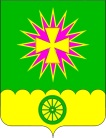 администрация Нововеличковскогосельского поселения Динского районаПОСТАНОВЛЕНИЕ от 09.02.2016						                                           № 77станица НововеличковскаяО внесении изменений в постановление администрации Нововеличковского сельского поселения Динского района от 13.01.2016 № 10 «Об утверждении Перечня муниципальных услуг предоставляемых администрацией Нововеличковского сельского поселения Динского района, предоставление которых осуществляется по принципу «одного окна» в многофункциональных центрах предоставления государственных и муниципальных услуг на территории Краснодарского края»В соответствии с Федеральным законом от 27 июля 2010 года              № 210-ФЗ «Об организации предоставления государственных и муниципальных услуг», в целях обеспечения информационной открытости деятельности администрации Нововеличковского сельского поселения Динского района  п о с т а н о в л я ю:1. Внести изменение в постановление администрации Нововеличковского сельского поселения Динского района от 13.01.2016              № 10 «Об утверждении Перечня муниципальных услуг предоставляемых администрацией Нововеличковского сельского поселения Динского района, предоставление которых осуществляется по принципу «одного окна» в многофункциональных центрах предоставления государственных и муниципальных услуг на территории Краснодарского края», утвердив приложение  в новой редакции (приложение).Общему отделу администрации Нововеличковского сельского поселения Динского района (Калитка) разместить настоящее постановление на официальном сайте администрации Нововеличковского сельского поселения Динского района в сети Интернет www.novovelichkovskaya.ru. 3. Контроль за выполнением настоящего постановления оставляю за собой.4. Настоящее постановление вступает в силу со дня подписания.Глава администрации Нововеличковскогосельского поселения							              С.М. КоваПРИЛОЖЕНИЕУТВЕРЖДЕНПостановлением администрацииНововеличковского сельского поселенияот 09.02.2016 № 77Перечень муниципальных услуг предоставляемых администрацией Нововеличковского сельского поселенияДинского района, предоставление которых осуществляется по принципу «одного окна» в многофункциональных центрах предоставления государственных и муниципальных услуг на территории Краснодарского краяНачальник отдела по общим и правовым вопросам                                           О.Ю.Калитка№п/пНаименование муниципальной услуги1Предоставление земельных участков, находящихся в государственной или муниципальной собственности, гражданам для индивидуального жилищного строительства, ведения личного подсобного хозяйства в границах населенного пункта, садоводства, дачного хозяйства, гражданам и крестьянским (фермерским) хозяйствам для осуществления крестьянским (фермерским) хозяйствам его деятельности2Постановка граждан, имеющих трех и более детей, на учет в качестве лиц, имеющих право на предоставление им земельных участков, находящихся в государственной или муниципальной собственности, в аренду3Предоставление гражданам, имеющим трех и более детей, в аренду земельных участков для индивидуального жилищного строительства или для ведения личного подсобного хозяйства4Предоставление в собственность, аренду, безвозмездное пользование земельного участка, находящегося в государственной или муниципальной собственности, без проведения торгов5Предоставление земельных участков, находящихся в государственной или муниципальной собственности, на торгах6Предоставление земельных участков, находящихся в государственной или муниципальной собственности, отдельным категориям граждан в собственность бесплатно7Предварительное согласование предоставления земельного участка8Предоставление земельных участков, находящихся в государственной или муниципальной собственности, на которых расположены здания, сооружения, в собственность, аренду9Предоставление земельных участков, находящихся в государственной или муниципальной собственности, в постоянное (бессрочное) пользование10Предоставление в аренду без проведения торгов земельного участка, который находится в государственной или муниципальной собственности, на котором расположен объект незавершенного строительства11Утверждение схем расположения земельного участка или земельных участков на кадастровом плане территории12Заключение нового договора аренды земельного участка без проведения торгов13Прекращение правоотношений с правообладателями земельных участков14Предоставление разрешения на условно разрешенный вид использования земельного участка или объекта капитального строительства.15Отнесение земельного участка к землям определенной категории16Предоставление выписки из реестра муниципального имущества17Предоставление муниципального имущества в аренду или безвозмездное пользование без проведения торгов18Регистрация и учет заявлений граждан, нуждающихся в получении садовых, огородных или дачных земельных участков19Заключение соглашения о перераспределении земель и (или) земельных участков, находящихся в государственной или муниципальной собственности, и земельных участков, находящихся в частной собственности20Заключение дополнительного соглашения к договору аренды земельного участка, договору безвозмездного пользования земельным участком21Заключение соглашения об установлении сервитута в отношении земельного участка, находящегося в государственной или муниципальной собственности22Выдача специального разрешения на движение по автомобильным дорогам местного значения тяжеловесного и (или) крупногабаритного транспортного средства23Выдача разрешения на право организации розничного рынка24Предоставление копий правовых актов администрации муниципального образования25Предоставление выписки из похозяйственной книги26Выдача порубочного билета на территории муниципального образования27Выдача разрешения (ордера) на проведение земляных работ на территории общего пользования28Присвоение,  изменение и аннулирование адресов2930Выдача копий архивных документов, подтверждающих право на владение землей